Hermann Gottschewski     東京大学　平成24年度冬学期　総合科目「比較文化論」    『ドイツ語文化圏と歌』月曜2限　アドミニ棟学際交流ホール第３回　平成24年10月29日　　　　　　　ドイツの賛美歌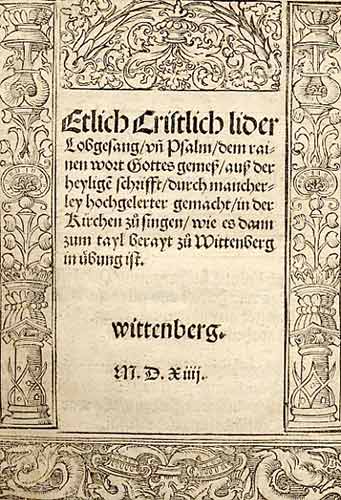 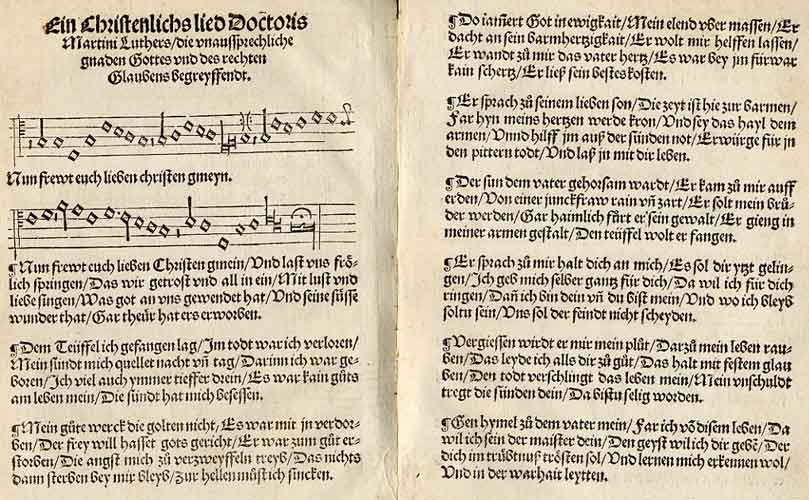 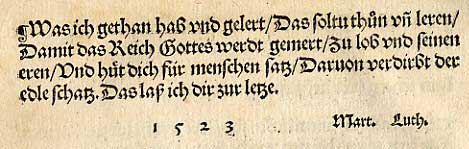 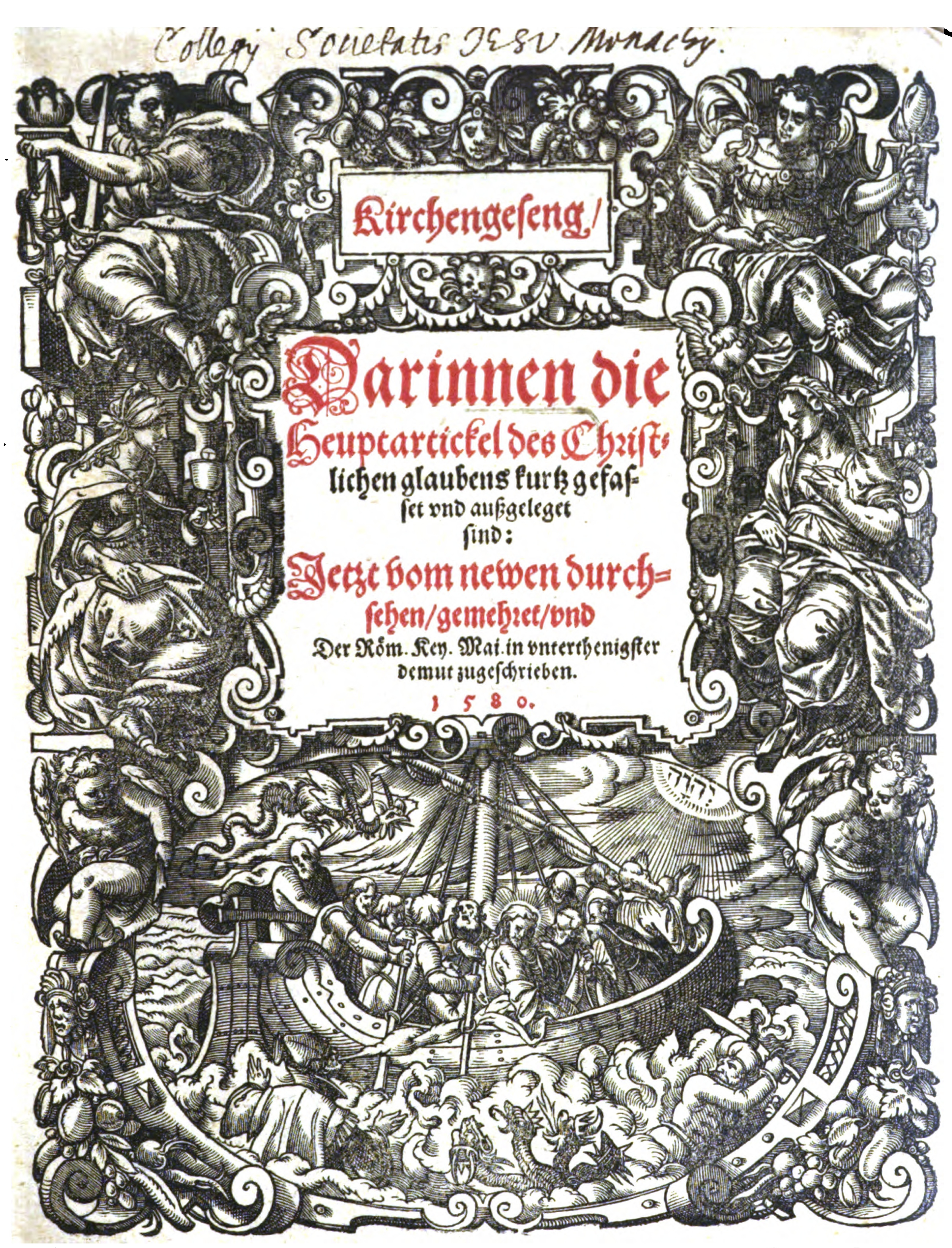 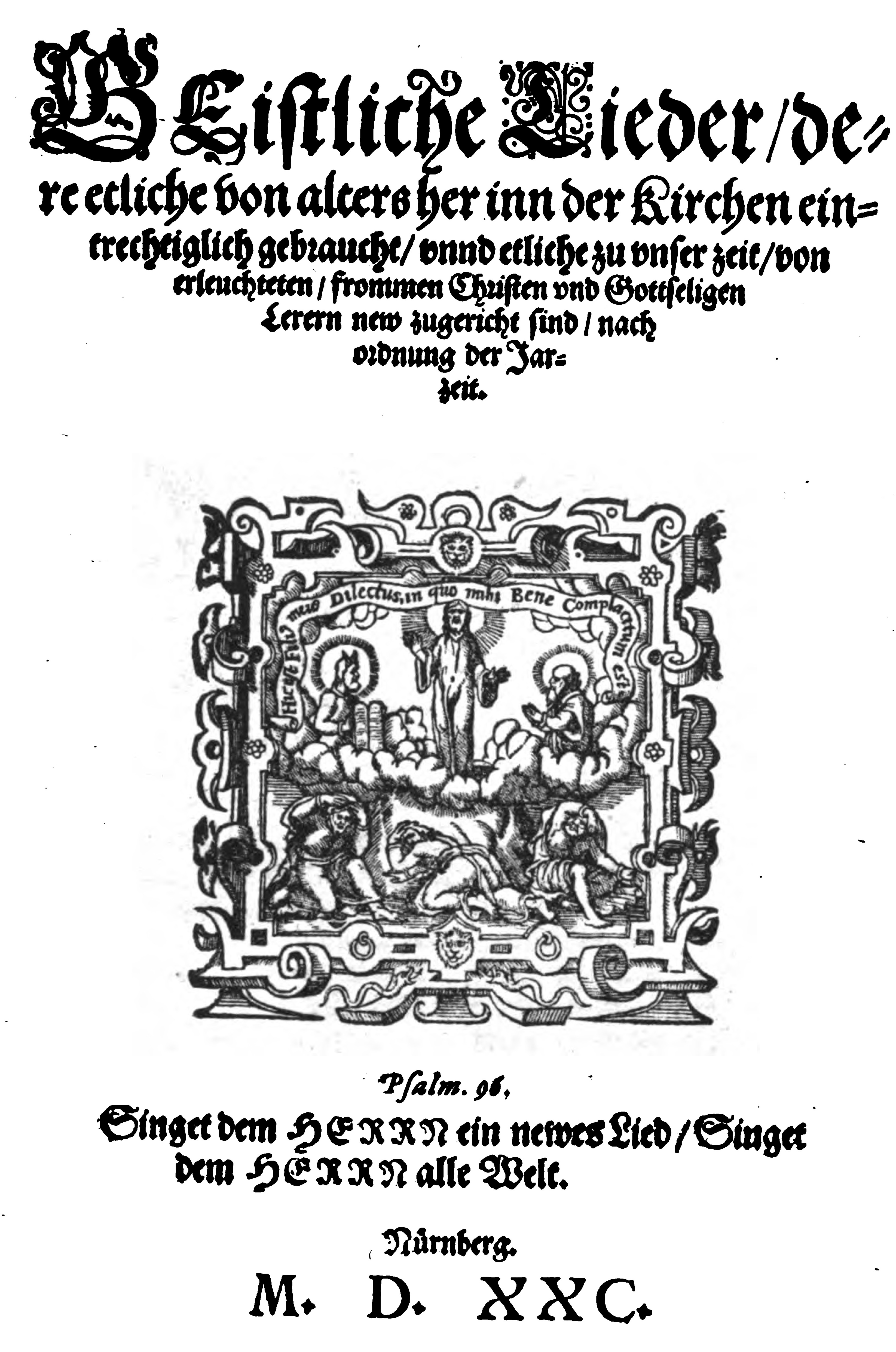 1580年の讃美歌集（http://books.google.co.jp/books?id=TZw8AAAAcAAJ）の第二部に同じ歌詞が別のメロディーで載っている。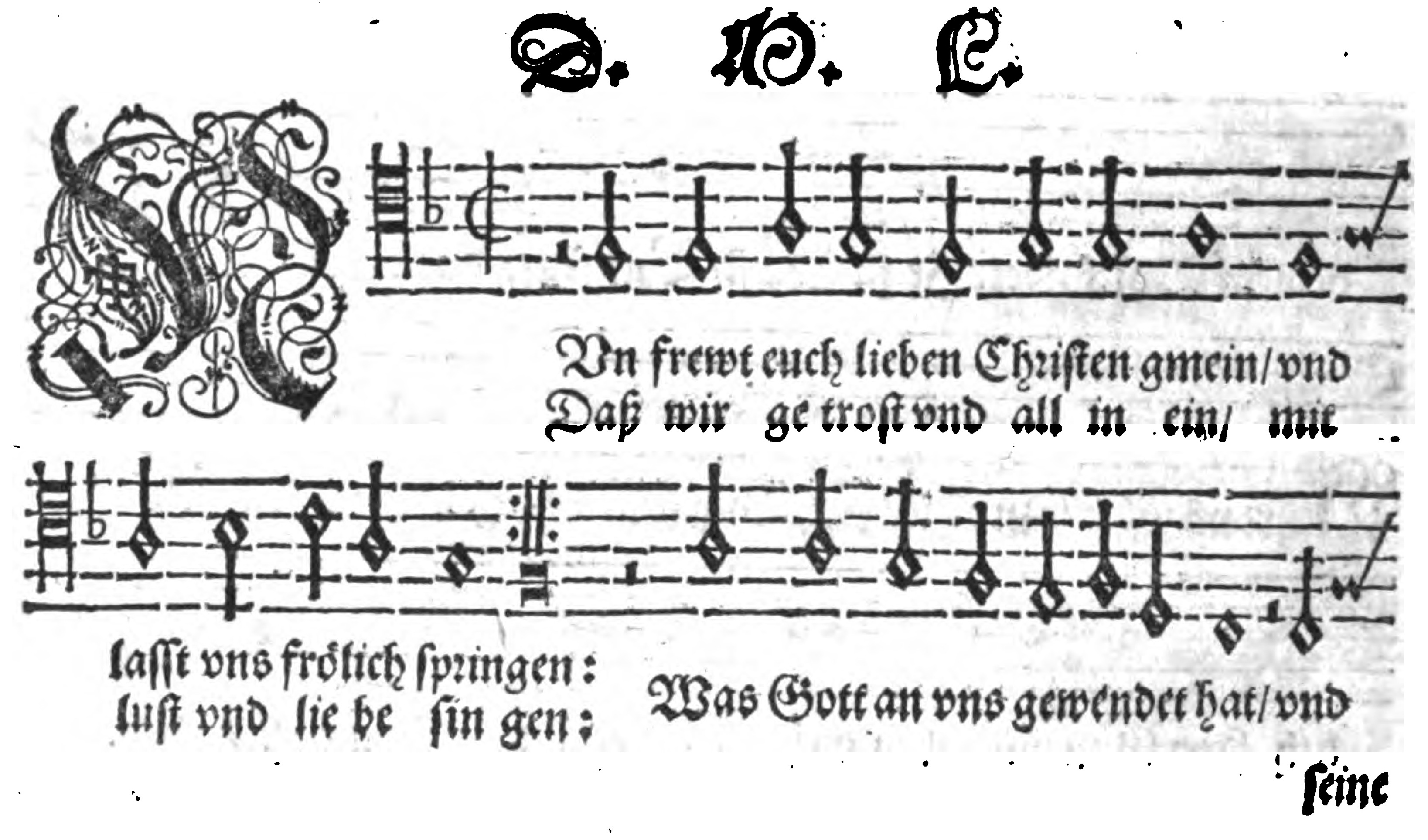 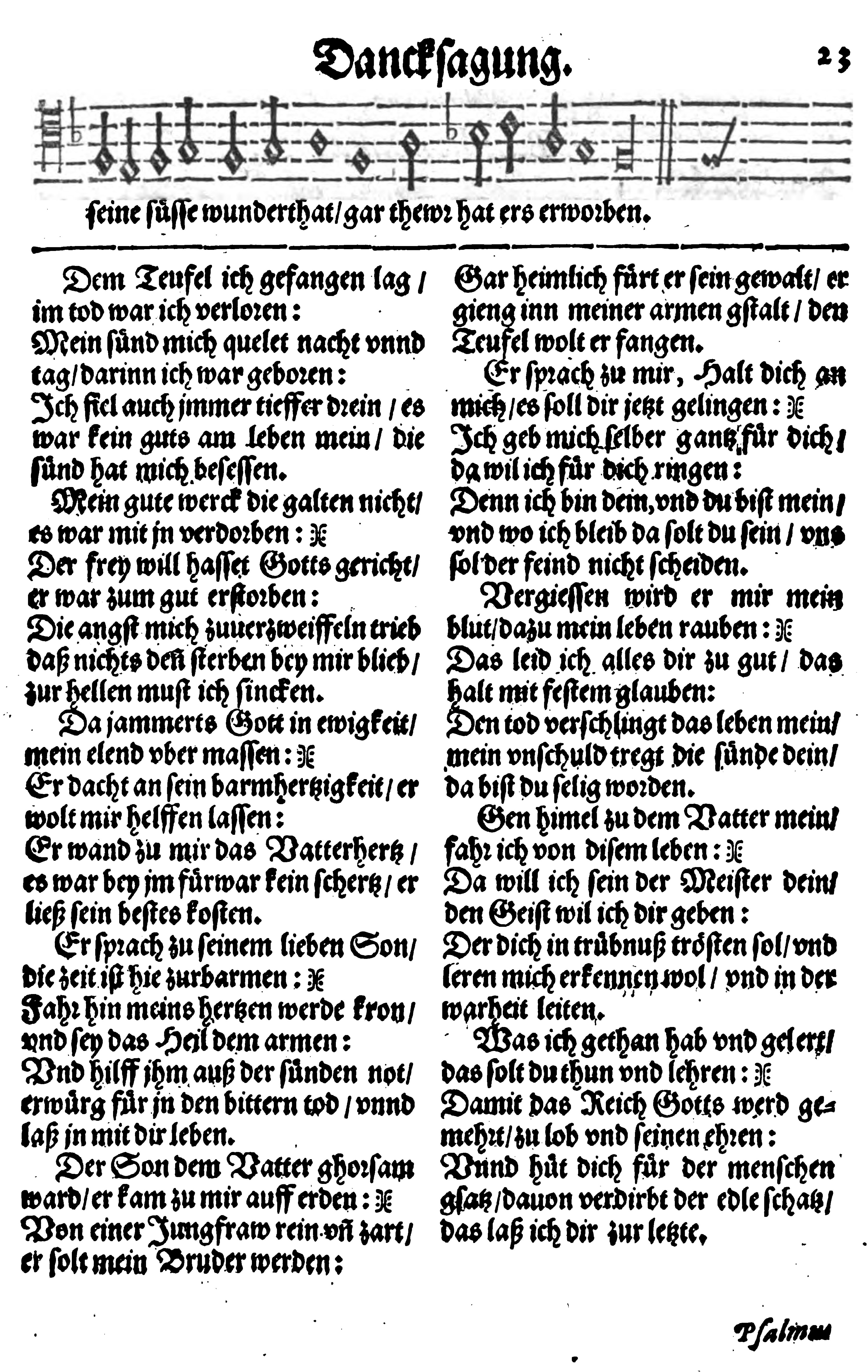 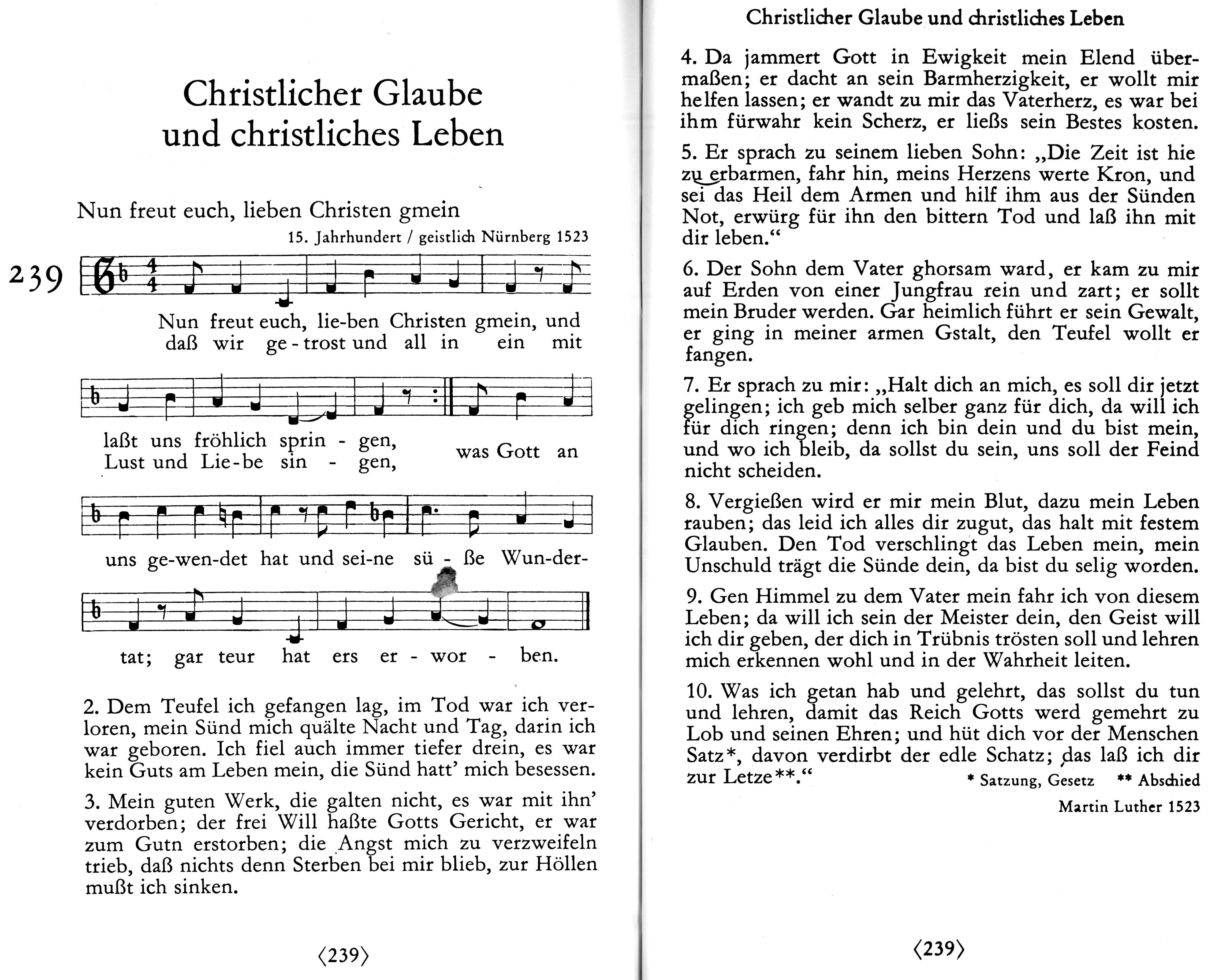 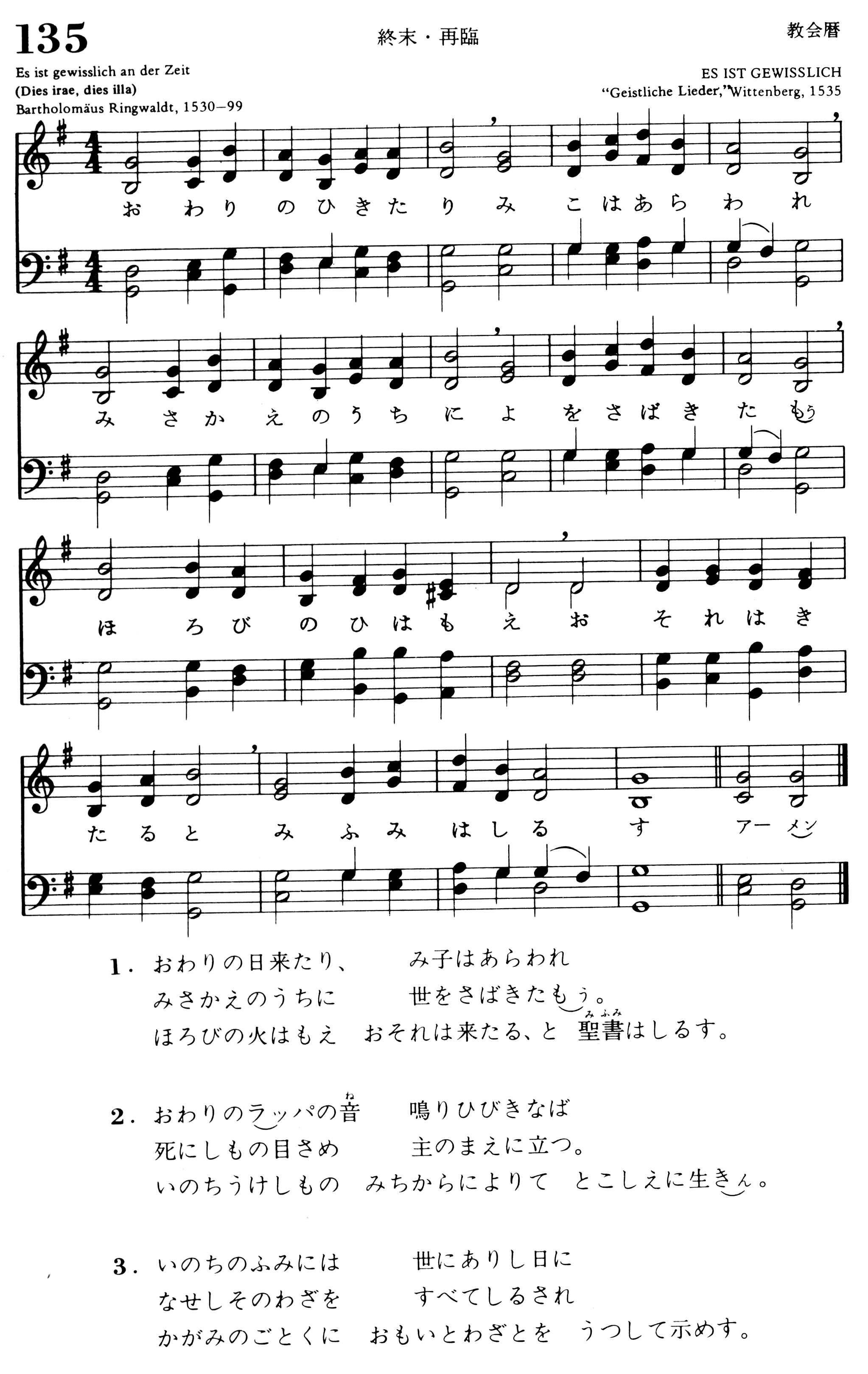 バッハの四声合唱団の『コラール』とオルガン編曲。授業で聴くのは（１）一番のメロディーの編曲をしたBWV 388。授業で聴く録音とは別だが、http://www.youtube.com/watch?v=PXQ0WrkE2x8にもあります。（10分10秒から）（２）別の歌詞で二番のメロディーを編曲したアレンジメント（クリスマス・オラトリオ第六カンタータより）授業で聴く録音とは別だが、http://www.youtube.com/watch?v=k-ZUh13_GxUにもあります。（バッハの自筆譜付き）以下は上記（１）の楽譜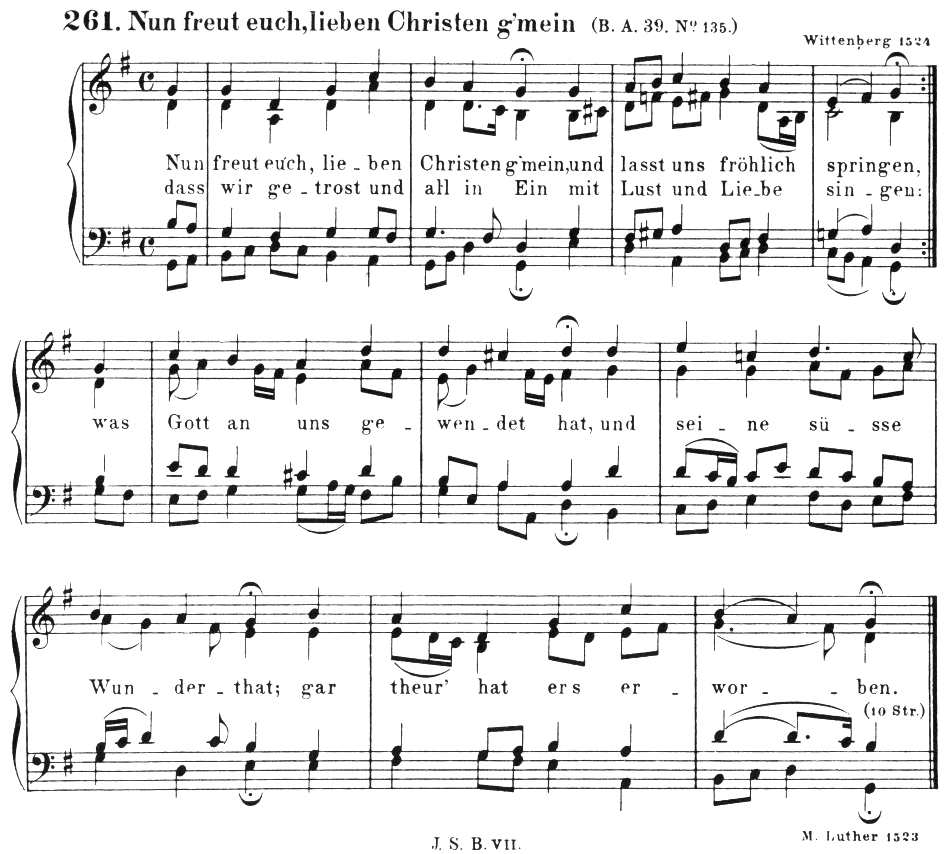 様々な編曲法がありますが、バッハの「Orgelchoral」（つまりオルガンソロ用の編曲）が有名。上記（２）のメロディーのオルガン編曲は二種類ある。従業ではTon Koopmanの演奏を聴く。a) BWV 735 （授業で聴く別の演奏はhttp://www.youtube.com/watch?v=U0tvq1-lTDkにある）b) BWV 755 （授業で聴く別の演奏はhttp://www.youtube.com/watch?v=AwptMlX6DV0にある）